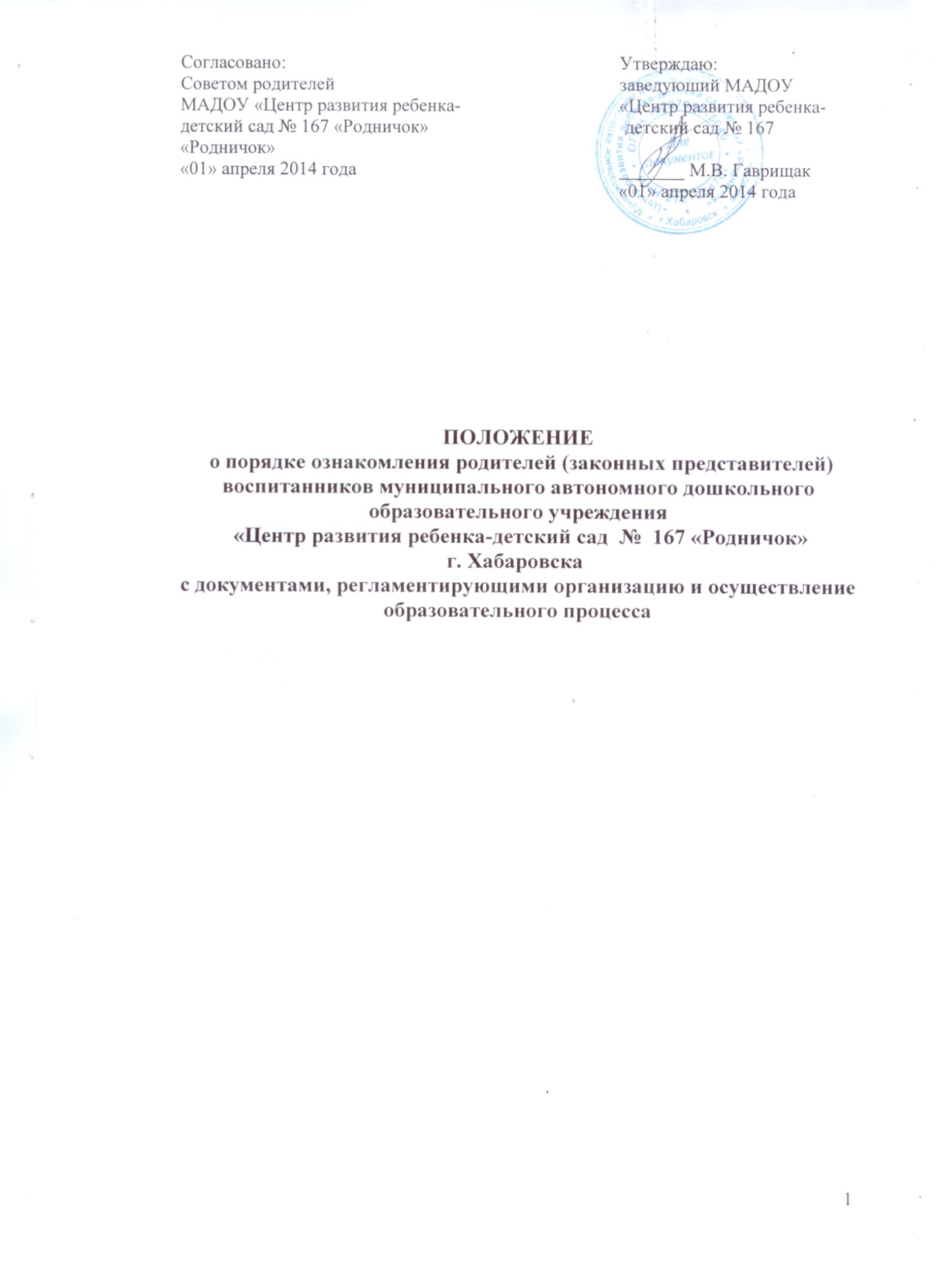 принимать участие в работе педагогического совета образовательного учреждения с правом совещательного голоса;знакомиться с уставом, лицензией на право ведения образовательной деятельности, основной  образовательной  программой, реализуемой образовательным учреждением, локальными актами и другими документами, регламентирующими организацию образовательного процесса;  знакомиться с ходом и содержанием образовательного процесса, а также с итогами диагностики, посещать занятия с разрешения администрации образовательного учреждения и согласия педагога, ведущего занятие; посещать образовательное учреждение и беседовать с педагогическими работниками после окончания у них занятий..Родители (законные представители) воспитанников обязаны:взаимодействовать с работниками образовательного учреждения на основе взаимного уважения и такта;при посещении образовательного учреждения соблюдать требования администрации и правила внутреннего распорядка.III .Ознакомление родителей с нормативно-правовыми документами, регламентирующими образовательный процесс3.1 Образовательное учреждение предоставляет возможность родителям (законным представителям) ознакомиться с ходом и содержанием образовательного процесса, достижениями воспитанников и использовать для этого следующие источники получения информации:- сайт образовательного учреждения;- публичный доклад образовательного учреждения по итогам работы за прошедший учебный год;- информационные стенды;- локальные акты образовательного учреждения;- учебный план на текущий год;- годовой календарный учебный график;- режим дня;- расписание занятий;- план работы образовательного учреждения на учебный год;- план работы образовательного учреждения на месяц;- собеседование  с представителями администрации образовательного учреждения, воспитателями, учителем - логопедом, педагогом-психологом, инструктором по физической культуре, инструктором по плаванию, музыкальным руководителем, педагогами допобразования.IV. Порядок посещения занятий и мероприятий родителями (законными представителями) воспитанников 4.1.  Родители (законные представители)  воспитанников имеют право на посещение занятий и мероприятий родителями в образовательном учреждении.4.2. Родители (законные представители) согласовывают с представителем администрации образовательного учреждения (заведующий ДОУ) свое намерение посетить занятие и мероприятие с указанием даты посещения.4.3. Согласование осуществляется не позднее, чем за один день до заявленной даты посещения образовательного учреждения на устной основе.4.4. Администрация образовательного учреждения своевременно информирует педагога о посещении занятия или иной деятельности.4.5 Родители (законные представители) в день посещения  занятия  обязаны:заранее прибыть в образовательное учреждение;снять верхнюю одежду;сообщить о своем прибытии представителю администрации образовательной организации;не нарушать установленный порядок;не выходить из  помещения до окончания занятий, вести себя корректно. V. Порядок вступления Положения в силу и способ его опубликования18. Настоящее Положение вступает в силу с момента его утверждения заведующим  ДОУ. Изменения, вносимые в Положение, вступают в силу в том же порядке. 19. После утверждения Положения или изменений, внесенных в него, текст Положения или изменений размещается на официальном сайте ДОУ. 